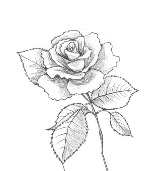 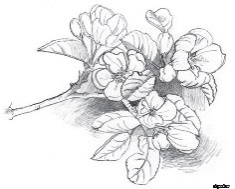 	СБОРНЫЕ ЭКСКУРСИИ	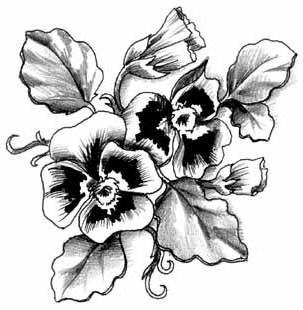 13 – 31 марта 2017 года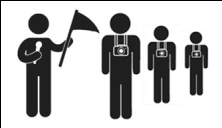   ПЕШЕХОДНЫЕ ЭКСКУРСИИ ПО ИСТОРИЧЕСКОМУ ЦЕНТРУБилеты на экскурсии можно приобрести в Информационном Центре Музея и в кассах музеев Кремля. АВТОМОБИЛЬНЫЕ ЭКСКУРСИИ ПО ОКРЕСТНОСТЯМ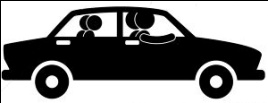 ВЕЛИКОГО НОВГОРОДАЗапись на экскурсию по телефонам: +7 905 292 83 04 (Лариса Михайловна); +7 905 290 35 86 (Галина Васильевна)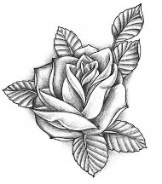 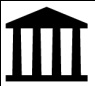 ЭКСКУРСИИ ПО МУЗЕЙНЫМ ВЫСТАВКАМ13 – 31 марта 2017 годаТВОРЧЕСКИЕ ЭКСКУРСИИ И МАСТЕР-КЛАССЫ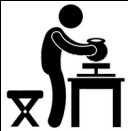 На эти экскурсии и мастер-классы мы рекомендуем записываться заранее по телефонам.НазваниеИстория Великого Новгорода – Авторские экскурсии(Новгородский Кремль, история Софийского собора,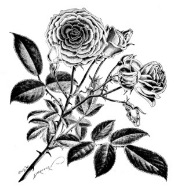 панорама Ярославова Дворища)Цена: взрослые - 200 руб., льготные – 180 руб.Билеты у памятника Тысячелетию России,экскурсовод с бэйджиком будет стоять у памятника.Продолжительность – 1 ч. 15 мин.Сб, Вс 10:30; 11:45Запись на экскурсию по телефонам:+7 905 290 35 86,+7 905 292 83 04Экскурсия по Кремлю и ц. Андрея СтратилатаЦена: 240 рублей для взрослых, 180 рублей – льготные, дошк. –  50 руб.Продолжительность – 1,5 часаЕжедневно (кроме Вт и Ср)11:00Экскурсия по Кремлю и Ярославову дворищуЦена: 240 рублей для взрослых, 180 рублей – льготные, дошк. –  50 руб.Продолжительность – 1,5 часаВт, Ср11:00Экскурсия по Кремлю, Софийскому собору и Ярославову дворищуЦена: 310 рублей для взрослых, 240 рублей – льготные, дошк. –  50 руб.Билеты: информ. центр музея, касса исторического музеяПродолжительность – 2 часаЕжедневно13:00Экскурсия по Кремлю, Грановитой палате и Ярославову дворищуЦена: 310 рублей для взрослых, 240 рублей – льготные, дошк. –  50 руб.Билеты: информ. центр музея, касса исторического музеяПродолжительность – 2 часаЕжедневно: 15:00(13, 20 и 27 марта вместо посещения Грановитой палаты – 
Софийский собор)Экскурсия по Кремлю и Софийскому соборуЦена: 240 рублей для взрослых, 180 рублей – льготные, дошк. –  50 руб.Продолжительность – 1,5 часаЕжедневно (кроме Вс)16:00«Прогулка по Кремлю со Статским Советником».Жизнь горожан в губернском Новгороде XIX века. Торжества по случаю открытия памятника Тысячелетию России.Цена: 240 руб. Сбор у информ. центра музея, Сенная пл., Важня.Вс16:00«Великий Новгород – Родина русского православия»с посещением Перынского скита, Свято-Юрьева и Варлаамо-Хутынского монастырей.Цена: 600 рублей для взрослых, 540 – льготные. Возможна почасовая оплата.Минимальная группа – 3 человека. Для группы меньше 3 человек стоимость 1 часа – 600 рублей.Возможна аренда автотранспорта за дополнительную плату.13:30(3,5 часа)ИСТОРИЧЕСКИЙ МУЗЕЙ (Новгородский Кремль)ИСТОРИЧЕСКИЙ МУЗЕЙ (Новгородский Кремль)«Как купец Готтлоб на Торг Новгородский ходил» - интерактивная программа в залах исторической экспозиции: знакомство с купеческой жизнью средневекового торгового города, купеческими хитростями, «товарами разными» и «мерилами торговыми», развлечениями на торгуЦена: 150 р. для взрослых, 130 р. – льготные. Сбор и билеты в кассе Главного здания музея, Кремль, 418, 25 марта14:00ГРАНОВИТАЯ (ВЛАДЫЧНАЯ) ПАЛАТА (Новгородский Кремль)ГРАНОВИТАЯ (ВЛАДЫЧНАЯ) ПАЛАТА (Новгородский Кремль)Экскурсия по экспозициям «Палата архиепископа Евфимия II на Владычном дворе Новгородского Кремля» и «Ювелирное и декоративно-прикладное искусство V-XIX веков»Цена: 200 р. – взрослые; 150 р. – пенсионеры, студенты; школьники – 100 р.Вт - Пт: 12:00Сб, Вс: 12:00; 14:00Экскурсия «Западноевропейское и русское искусство XVII–XVIII вв.» Проводит Н.В. Гормина.Цена: 150 р. – взрослые; 130 р. – пенсионеры, студенты, школьники25 марта14:00МУЗЕЙ ИЗОБРАЗИТЕЛЬНЫХ ИСКУССТВ (Пл. Победы-Софийская, 2)МУЗЕЙ ИЗОБРАЗИТЕЛЬНЫХ ИСКУССТВ (Пл. Победы-Софийская, 2)«Дела давно минувших дней» - авторская программа по залам музея. Истории о губернской жизни, поместных дворянах и городских обывателях. Проводит Э.Н. Манукян.Цена: 150 руб. – взрослые; 130 руб. – пенсионеры, студенты, школьники 23 марта18:30ЦЕНТР РЕСТАВРАЦИИ МОНУМЕНТАЛЬНОЙ ЖИВОПИСИ (Антоново, Западный корпус)ЦЕНТР РЕСТАВРАЦИИ МОНУМЕНТАЛЬНОЙ ЖИВОПИСИ (Антоново, Западный корпус)«Центр встречает гостей». Знакомство с работой реставраторов над фресками ц. Успения на Волотовом поле XIV в. Экскурсия по мастерским. Цена: 150 руб. – взрослые; 130 руб. – пенсионеры, студенты, школьникиЧт: 16:00Сб: 14:00ЯРОСЛАВО ДВОРИЩЕЯРОСЛАВО ДВОРИЩЕМУЛЬТИМЕДИЙНАЯ ПАНОРАМА В НИКОЛЬСКОМ СОБОРЕ
 Фильм 1 «Великий Торг и Княжий двор» дает уникальную возможность окунуться в атмосферу древнего города, услышать голоса новгородского Торга, узнать, где собиралось Вече, и заседал купеческий судФильм 2 «Никольский собор». В фильме ведётся рассказ об архитектуре и живописи собора, а также воссоздан пятиярусный иконостас храма из более, чем сорока икон, которые находились в нем вплоть до 80-х годов XX векаЕжедневно
кроме Пн, ВтЦена: 80 рублей – взрослые, 50 рублей – учащиеся.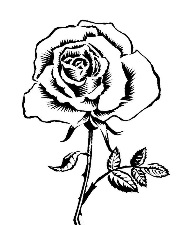 Детский музейный центр (Кремль, Судейский городок 3)Детский музейный центр (Кремль, Судейский городок 3)Детский музейный центр (Кремль, Судейский городок 3)Экскурсии и мастер-классыЦена: 150 рублей – взрослые, учащиеся,130 рублей – дошкольникиУзнайте больше:+7 (816 2) 77 40 5418, 25 марта в 12:00 - «По одёжке встречают». Экскурсия-игра на выставке «Народы и наряды» (6+)18 марта в 15:00 - «По странам и континентам» Интерактивная экскурсия (6+)19 марта в 12:00 - «Веснянка – оберег молодости и красоты». Мастер-класс по изготовлению куклы из текстиля (6+)19 марта в 15:00 - «От мазурки до вальса». История танца». В программе: концерт учащихся ДМШ им. А.С. Аренского и танцевальной группы Школы искусств колледжа искусств им. С.В. Рахманинова; посещение выставки «Натюрморт». Рисунок по теме и «Выставка одного дня»25 марта в 15:00 - «Единый кремлёвский экзамен». Экскурсия-игра по Кремлю (12+)26 марта в 12:00 – Семейный праздник «Птиц кличем, весну зовём!». В программе: весенние заклички птиц; игры и забавный хоровод от гусельника Антония и сказительницы Услады Васильевны; мастер-классы по изготовлению весенних сувениров из глины, джута, фетра, текстиля и бумаги; выступление фолк-группы «Argemonia» (Санкт-Петербург) – знакомство с музыкальными инструментами и танцевальной культурой Средневековой Европы; выступление хищных птиц на Соколином дворе – «Цирк ворона Рыжика» и гадание на рунах18, 25 марта в 12:00 - «По одёжке встречают». Экскурсия-игра на выставке «Народы и наряды» (6+)18 марта в 15:00 - «По странам и континентам» Интерактивная экскурсия (6+)19 марта в 12:00 - «Веснянка – оберег молодости и красоты». Мастер-класс по изготовлению куклы из текстиля (6+)19 марта в 15:00 - «От мазурки до вальса». История танца». В программе: концерт учащихся ДМШ им. А.С. Аренского и танцевальной группы Школы искусств колледжа искусств им. С.В. Рахманинова; посещение выставки «Натюрморт». Рисунок по теме и «Выставка одного дня»25 марта в 15:00 - «Единый кремлёвский экзамен». Экскурсия-игра по Кремлю (12+)26 марта в 12:00 – Семейный праздник «Птиц кличем, весну зовём!». В программе: весенние заклички птиц; игры и забавный хоровод от гусельника Антония и сказительницы Услады Васильевны; мастер-классы по изготовлению весенних сувениров из глины, джута, фетра, текстиля и бумаги; выступление фолк-группы «Argemonia» (Санкт-Петербург) – знакомство с музыкальными инструментами и танцевальной культурой Средневековой Европы; выступление хищных птиц на Соколином дворе – «Цирк ворона Рыжика» и гадание на рунахМУЗЕЙНЫЙ ЦЕХ ФАРФОРА (Десятинный монастырь) МУЗЕЙНЫЙ ЦЕХ ФАРФОРА (Десятинный монастырь) МУЗЕЙНЫЙ ЦЕХ ФАРФОРА (Десятинный монастырь) Экскурсия в музейный цех фарфораЦена: 170 рублей для взрослых, 120 – льготные. Запись по телефону: +7 911 644 02 91Экскурсия в музейный цех фарфораЦена: 170 рублей для взрослых, 120 – льготные. Запись по телефону: +7 911 644 02 91Сб, Вс15:00Мастер-класс «Новгородский сувенир» в музейном Цехе фарфораЦена: 250 рублей для взрослых, 200 – льготные. Запись по телефону: +7 911 644 02 91Мастер-класс «Новгородский сувенир» в музейном Цехе фарфораЦена: 250 рублей для взрослых, 200 – льготные. Запись по телефону: +7 911 644 02 91Вс16:00